Упражнение «Анкета для друзей»Здравствуй, дорогой друг! Сегодня хотим спросить тебя, а знаешь ли ты о подростковых анкетах для друзей? О популярных в нашей молодости тетрадках с ответами друзей? Слышал? Вот так примерно они выглядели вначале: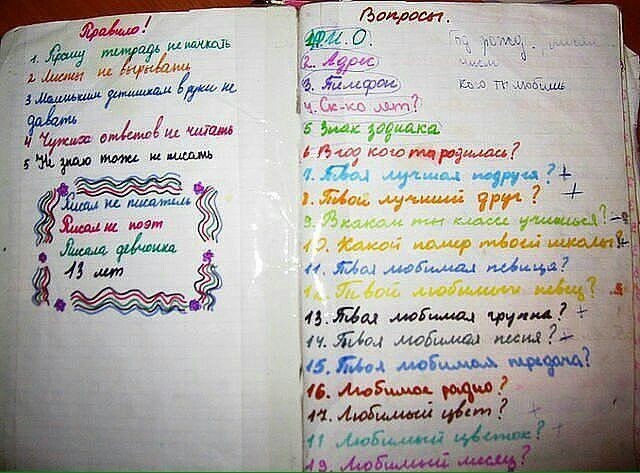 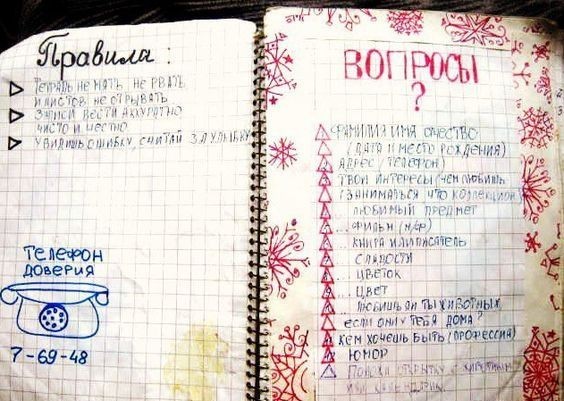 Затем	общество	шагнуло	вперед	в	нашей	жизни	появились	уже	готовые,«напечатанные» анкеты: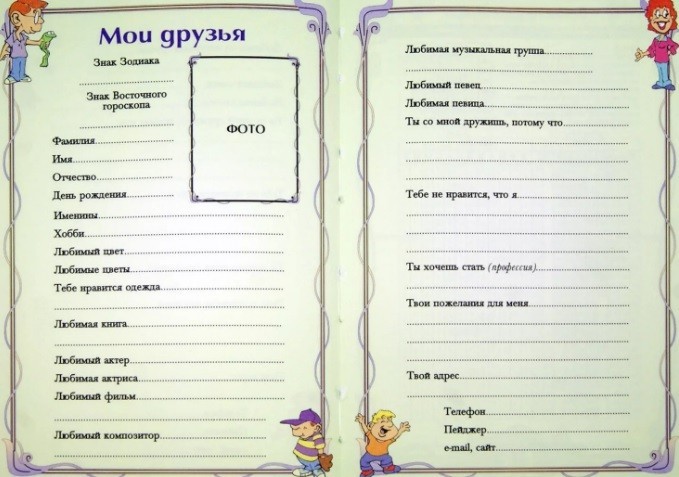 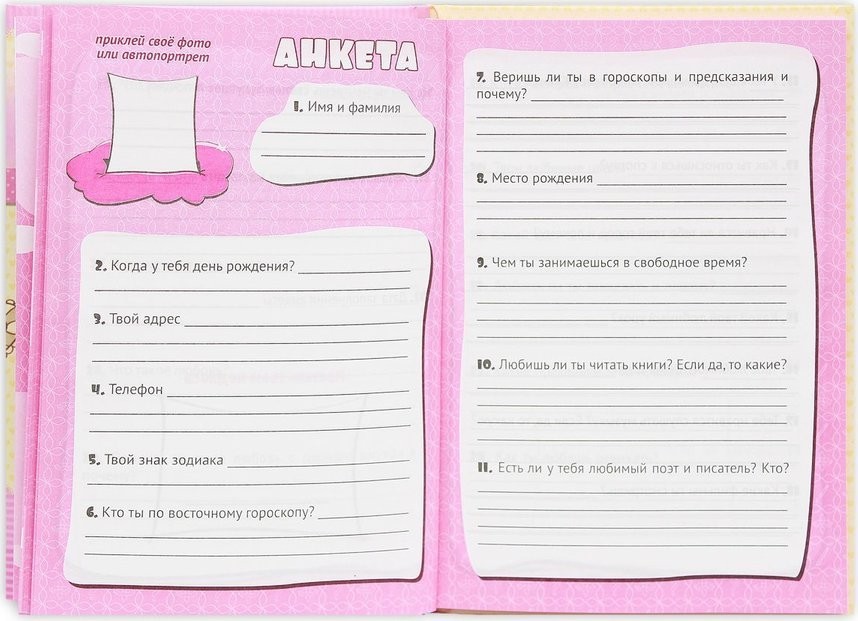 А сейчас эти анкеты мы заменяем «фактиками» в социальных сетях, постами дружбы и прочее.Однако, мы, представители старшего поколения, сегодня, доставая из «закромов Родины» такие анкетки испытываем очень теплые и ностальгические чувства, возвращаясь в свою молодость и заново переживая дружбу с людьми из анкет.Поэтому, сегодня хотим предложить тебе одно из следующих занятий:создать свою анкету (бумажный вариант, купить, сделать в фотошопе);создать коллаж или видео, посвященное друзьям, включая их обратную и комментарии к этому продукту;написать посты-признания друзьям в социальных сетях, распечатать их и сохранить на память;«скреативить» и создать собственных продукт в рамках предложенной задачи.Нам в свою очередь будет очень приятно узнать, что каждый из вас стал друг другу на капельку ближе, и вы поняли своего друга немного больше. А также будем рады увидеть продукты вашей работы. До скорых встреч!